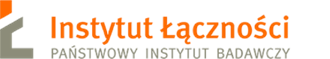 Załącznik nr 1 do ZaproszeniaOPIS PRZEDMIOTU ZAMÓWIENIAPrzedmiot zamówieniaPrzedmiotem zamówienia jest usługa zapewnienie zasobów ludzkich z branży IT w zakresie specjalności: (i) programista Senior Python Developer, (ii) analityk systemowy, na potrzeby realizacji zadań:„MonAliZa 2.0 – kontynuacja budowy i wdrożenia systemu teleinformatycznego  dostosowanego do potrzeb monitorowania projektów portfela Komitetu Rady Ministrów do Spraw Cyfryzacji (KRMC), z zastosowaniem rekomendacji dotyczących zarządzania oraz procesu monitorowania projektów strategicznych w administracji rządowej w zakresie budowy systemu MonAliZa” – zadanie objęte umową dotacji celowej nr 1647/DAIP/2021 („Moduł Projekty”),„Rozbudowa systemu MonAliZa 2.0 o moduł obsługi programów” - Podzadanie 3 objęte umową dotacji celowej nr 2/DT/2021 („Moduł Programy”).Objęte zamówieniem zasoby obejmują: (i) 2 programistów Senior Phyton Developer, (ii) 1 analityka systemowego. Specjaliści zostaną włączeni do zespołu Zamawiającego będą realizowali prace zgodnie z przydzielonymi przez kierownika projektu szczegółowymi zadaniami.Zamawiający określił szacunkową liczbę roboczogodzin specjalistów wskazanych w opisie przedmiotu zamówienia, którą planuje zamówić w ramach zamówień wykonawczych w okresie obowiązywania umowy. Wskazana ilość roboczogodzin nie stanowi zobowiązania Zamawiającego do zamówienia wszystkich roboczogodzin, przy czym roboczogodzina rozumiana jest jako 60 minut pracy wykonywanej na rzecz Zamawiającego przez danego specjalistę.Udostępniani Zamawiającemu przez Wykonawcę w ramach przedmiotu zamówienia specjaliści będą wykonywać czynności na rzecz Zamawiającego i pod jego nadzorem. Zarządzanie wykonywaniem czynności, zlecanie prac oraz rozliczanie czasu prac koordynowane 
i realizowane będą przez Zamawiającego.Za zapewnienie ciągłości świadczenia usług oraz brak zamian specjalistów bez uprzedniej zgody Zamawiającego w trakcie trwania danego zadania odpowiada Wykonawca.Wymagania w zakresie wyposażenia specjalistów:Zapewnienie niezbędnego wyposażenia (tj. telefon, laptop z systemem operacyjnym Windows, oprogramowaniem Enterprise Architect, pakietem MS Office, MS Teams) leży po stronie Wykonawcy. Zamawiający udostępni środowiska deweloperskie, integracyjne i produkcyjne, na których realizowane będą prace przez poszczególnych specjalistów.Tryb pracy specjalistówZamawiający wyraża zgodę na prowadzenie pracy w formie zdalnej, o ile Wykonawca zapewni we własnym zakresie dostęp do sieci Internet oraz stanowisko pracy.W przypadku konieczności uczestnictwa fizycznie w spotkaniu i konsultacjach Wykonawca będzie zobligowany do osobistego stawiennictwa udostępnionego specjalisty 
w określonym dniu o określonej porze, Specyfikacja prac specjalistów w zakresie poszczególnych zadańSpecyfikacja prac specjalistów w zakresie Modułu Projekty:budowa i implementacja modułów obsługi ekranów, danych i paneli menedżerskich 
w Module Projekty,budowa i implementacja modułów obsługi repozytorium i raportów w Module Projekty,budowa i implementacja modułów obsługi opiniowania i zarządzania użytkownikami w Module Projekty,udział w tworzeniu dokumentacji technicznej.Specyfikacja prac specjalistów w zakresie Modułu Programy:budowa i implementacja modułów obsługi ekranów, danych i paneli menedżerskich 
w Module Programy,budowa i implementacja modułów obsługi repozytorium i raportów w Module Programy,budowa i implementacja modułów obsługi opiniowania i zarządzania użytkownikami 
w Module Programy,udział w tworzeniu dokumentacji technicznej.Szacowane zapotrzebowanie na specjalistówSzacowane zapotrzebowanie na specjalistów w okresie realizacji Modułu Projekty:Szacowane zapotrzebowanie na specjalistów w okresie realizacji Modułu Programy:Termin realizacji zamówieniaWymagany termin realizacji zamówienia: od dnia zawarcia Umowy do 31.10.2022 r.Wymagania i zakres zadań specjalistówSenior Python Developer:Wymagania:min. 3 letnie doświadczenie na podobnym stanowisku,bardzo dobra znajomość języka Python,praktyczna umiejętność programowania aplikacji webowych z wykorzystaniem Django i REST API,zdolności analityczne,zaangażowanie w wykonywaną pracę,otwartość na wiedzę i chęć do poznawania nowych technologii,komunikatywność, praca w zespole, dobra organizacja pracy,znajomość języka angielskiego na poziomie pozwalającym na samodzielną pracę 
z dokumentacją.Zakres obowiązków:projektowanie i implementacja aplikacji webowych przy wykorzystaniu nowoczesnych technologii,wspólna praca w zespole programistycznym,współpraca z zespołem testowym,wsparcie młodszych członków Zespołu,udział w konsultacjach, projektach i pracach eksperckich dla klientów Instytutu.Analityk Systemowy:Wymagania:min. 2 letnie doświadczenie na podobnym stanowisku,znajomość notacji UML i BPMN,dobra znajomość narzędzi Confluence i Enterprise Architect, znajomość dobrych praktyk prowadzenia analizy systemowej, zaangażowanie w wykonywaną pracę, otwartość na wiedzę i chęć do poznawania nowych technologii,komunikatywność, praca w zespole, dobra organizacja pracy,znajomość języka angielskiego na poziomie pozwalającym na samodzielną pracę 
z dokumentacją.Zakres obowiązków:opracowanie/analiza wymagań,projektowanie rozwiązań funkcjonalnych,przygotowanie dokumentacji projektowej,wspólna praca w zespole programistycznym,współpraca z zespołem testowym,udział w konsultacjach, projektach i pracach eksperckich dla klientów Instytutu.SpecjalnośćSzacowana liczba specjalistówSzacowana łączna liczba roboczogodzin dla wszystkich specjalistówSenior Python Developer2567 Analityk Systemowy1282RAZEM3849SpecjalnośćSzacowana liczba specjalistówSzacowana łączna liczba roboczogodzin dla wszystkich specjalistówSenior Python Developer21760 Analityk Systemowy1880RAZEM32640